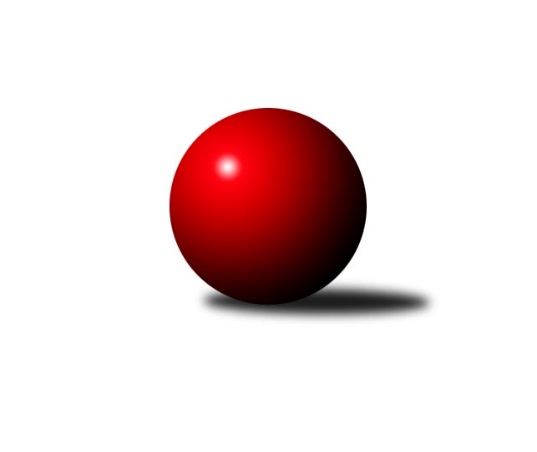 Č.14Ročník 2015/2016	10.3.2016Nejlepšího výkonu v tomto kole: 1489 dosáhlo družstvo: Hobes Bundesliga Opava 2015/2016Výsledky 14. kolaSouhrnný přehled výsledků:Agipp	- Orel Stěbořice 	3:5	1363:1408	0.0:0.0	8.3.Sako 	- Pauta 	6:2	1301:1235	0.0:0.0	9.3.bufet Pája 	- Red elefant	6:2	1425:1315	0.0:0.0	9.3.Zrapos 	- Isotra 	1:7	1204:1447	0.0:0.0	10.3.Mustangové 	- Hobes 	2:6	1487:1489	0.0:0.0	10.3.Tabulka družstev:	1.	bufet Pája	14	12	1	1	90.0 : 22.0 	0.0 : 0.0 	 1537	25	2.	Mustangové	14	11	1	2	81.0 : 30.0 	0.0 : 0.0 	 1534	23	3.	Isotra	14	11	0	3	75.0 : 36.0 	0.0 : 0.0 	 1512	22	4.	Hobes	14	10	0	4	73.0 : 39.0 	0.0 : 0.0 	 1475	20	5.	Orel Stěbořice	14	8	1	5	65.0 : 47.0 	0.0 : 0.0 	 1385	17	6.	Sako	14	6	0	8	50.0 : 62.0 	0.0 : 0.0 	 1324	12	7.	Red elefant	14	4	1	9	50.0 : 62.0 	0.0 : 0.0 	 1346	9	8.	Agipp	14	3	0	11	35.0 : 77.0 	0.0 : 0.0 	 1317	6	9.	Pauta	14	2	0	12	20.0 : 92.0 	0.0 : 0.0 	 1241	4	10.	Zrapos	14	1	0	13	20.0 : 92.0 	0.0 : 0.0 	 1221	2Podrobné výsledky kola:	 Agipp	1363	3:5	1408	Orel Stěbořice 	Jan Láznička	 	 221 	 0 		221 	 0:1 	 250 	 	250 	 0		Jan Štencel	Oldřich Berger	 	 221 	 0 		221 	 1:0 	 214 	 	214 	 0		Jaroslav Graca	Jaroslav Čerevka	 	 225 	 0 		225 	 0:1 	 275 	 	275 	 0		Jindřich Hanel	Miroslav Frkal	 	 220 	 0 		220 	 1:0 	 196 	 	196 	 0		Petr Berger	Jaroslav Schwan	 	 244 	 0 		244 	 1:0 	 233 	 	233 	 0		Jan Komárek st.	Radek Vícha	 	 232 	 0 		232 	 0:1 	 240 	 	240 	 0		Patrik Martinekrozhodčí: Nejlepší výkon utkání: 275 - Jindřich Hanel	 Sako 	1301	6:2	1235	Pauta 	Tomáš Heinz	 	 206 	 0 		206 	 1:0 	 184 	 	184 	 0		Jiří Breksa	David Hrin	 	 206 	 0 		206 	 1:0 	 192 	 	192 	 0		Barbora Mocková	Jan Salich	 	 199 	 0 		199 	 1:0 	 190 	 	190 	 0		Marie Holešová	Lída Rychlá	 	 229 	 0 		229 	 0:1 	 237 	 	237 	 0		Zdeněk Bajer	Petr Hendrych	 	 261 	 0 		261 	 1:0 	 193 	 	193 	 0		Miroslav Toman	Vilibald Marker	 	 200 	 0 		200 	 0:1 	 239 	 	239 	 0		Marta Andrejčákovározhodčí: Nejlepší výkon utkání: 261 - Petr Hendrych	 bufet Pája 	1425	6:2	1315	Red elefant	Maciej Basista	 	 263 	 0 		263 	 1:0 	 201 	 	201 	 0		Tomáš Voznička	Lenka Markusová	 	 223 	 0 		223 	 0:1 	 248 	 	248 	 0		Ivo Harasim	Pavel Gřesek	 	 228 	 0 		228 	 1:0 	 224 	 	224 	 0		Karel Michálka	Petr Bracek ml.	 	 259 	 0 		259 	 1:0 	 196 	 	196 	 0		Pavel Proske	Milan Franer	 	 250 	 0 		250 	 1:0 	 232 	 	232 	 0		Vladimír Kozák	Přemysl Žáček	 	 202 	 0 		202 	 0:1 	 214 	 	214 	 0		Vladimír Kleinrozhodčí: Nejlepší výkon utkání: 263 - Maciej Basista	 Zrapos 	1204	1:7	1447	Isotra 	Josef Satke	 	 148 	 0 		148 	 0:1 	 243 	 	243 	 0		Jakub Hendrych	Petr Mrkvička	 	 226 	 0 		226 	 0:1 	 235 	 	235 	 0		Barbora Víchová	Petr Wirkotch	 	 239 	 0 		239 	 1:0 	 220 	 	220 	 0		Pavel Vašek	Patrik Predmeský	 	 178 	 0 		178 	 0:1 	 240 	 	240 	 0		Jindřiška Kadlecová	Zuzana Predmeská	 	 227 	 0 		227 	 0:1 	 280 	 	280 	 0		Jiří Staněk	Žofia Škropeková	 	 186 	 0 		186 	 0:1 	 229 	 	229 	 0		Jindřiška Kadlecovározhodčí: Nejlepší výkon utkání: 280 - Jiří Staněk	 Mustangové 	1487	2:6	1489	Hobes 	Dana Lamichová	 	 243 	 0 		243 	 0:1 	 244 	 	244 	 0		Josef Kašpar	Zdeněk Chlopčík	 	 251 	 0 		251 	 1:0 	 225 	 	225 	 0		Jana Kašparová	Pavel Martinec	 	 220 	 0 		220 	 0:1 	 249 	 	249 	 0		Jana Martiníková	Jana Tvrdoňová	 	 256 	 0 		256 	 1:0 	 247 	 	247 	 0		Miroslav Procházka	Petr Číž	 	 266 	 0 		266 	 0:1 	 270 	 	270 	 0		Vlastimil Kotrla	Rudolf Tvrdoň	 	 251 	 0 		251 	 0:1 	 254 	 	254 	 0		Martin Korabarozhodčí: Nejlepší výkon utkání: 270 - Vlastimil KotrlaPořadí jednotlivců:	jméno hráče	družstvo	celkem	plné	dorážka	chyby	poměr kuž.	Maximum	1.	Jiří Staněk 	Isotra 	291.00	291.0	0.0	0.0	1/1	(317)	2.	Michal Markus 	bufet Pája 	290.50	290.5	0.0	0.0	1/1	(303)	3.	Petr Hendrych 	Sako 	276.44	276.4	0.0	0.0	1/1	(303)	4.	Petr Bracek ml. 	bufet Pája 	275.67	275.7	0.0	0.0	1/1	(302)	5.	Aleš Staněk 	Isotra 	275.33	275.3	0.0	0.0	1/1	(294)	6.	Josef Matušek 	bufet Pája 	271.80	271.8	0.0	0.0	1/1	(298)	7.	Maciej Basista 	bufet Pája 	271.63	271.6	0.0	0.0	1/1	(296)	8.	Milan Vaněk ml. 	bufet Pája 	271.43	271.4	0.0	0.0	1/1	(293)	9.	Vlastimil Kotrla 	Hobes 	271.40	271.4	0.0	0.0	1/1	(280)	10.	Radek Hendrych 	Isotra 	271.00	271.0	0.0	0.0	1/1	(295)	11.	Petr Kozák 	Hobes 	270.50	270.5	0.0	0.0	1/1	(272)	12.	Josef Hendrych 	Isotra 	269.09	269.1	0.0	0.0	1/1	(288)	13.	Břetislav Mrkvica 	Mustangové 	268.90	268.9	0.0	0.0	1/1	(291)	14.	Vladimír Valenta 	Isotra 	265.00	265.0	0.0	0.0	1/1	(265)	15.	Pavel Martinec 	Mustangové 	264.23	264.2	0.0	0.0	1/1	(288)	16.	Petr Číž 	Mustangové 	263.60	263.6	0.0	0.0	1/1	(277)	17.	Michal Blažek 	bufet Pája 	263.50	263.5	0.0	0.0	1/1	(288)	18.	Martin Orálek 	bufet Pája 	263.00	263.0	0.0	0.0	1/1	(277)	19.	Jakub Hendrych 	Isotra 	263.00	263.0	0.0	0.0	1/1	(289)	20.	Jaromír Martiník 	Hobes 	261.00	261.0	0.0	0.0	1/1	(276)	21.	Milan Jahn 	bufet Pája 	259.33	259.3	0.0	0.0	1/1	(272)	22.	Martin Weiss 	Hobes 	256.50	256.5	0.0	0.0	1/1	(259)	23.	Svatopluk Kříž 	Mustangové 	253.75	253.8	0.0	0.0	1/1	(283)	24.	Zdeněk Chlopčík 	Mustangové 	253.23	253.2	0.0	0.0	1/1	(272)	25.	Miroslav Procházka 	Hobes 	253.00	253.0	0.0	0.0	1/1	(276)	26.	Rudolf Tvrdoň 	Mustangové 	252.36	252.4	0.0	0.0	1/1	(280)	27.	Tomáš Valíček 	bufet Pája 	252.29	252.3	0.0	0.0	1/1	(284)	28.	Jindřich Hanel 	Orel Stěbořice 	249.86	249.9	0.0	0.0	1/1	(282)	29.	Martin Koraba 	Hobes 	249.80	249.8	0.0	0.0	1/1	(262)	30.	Václav Boháčik 	Mustangové 	248.67	248.7	0.0	0.0	1/1	(258)	31.	Jana Tvrdoňová 	Mustangové 	248.67	248.7	0.0	0.0	1/1	(266)	32.	Jana Martiníková 	Hobes 	247.86	247.9	0.0	0.0	1/1	(255)	33.	Jan Kořený 	Red elefant	246.50	246.5	0.0	0.0	1/1	(267)	34.	Vladimír Peter 	bufet Pája 	245.60	245.6	0.0	0.0	1/1	(269)	35.	Miroslava Hendrychová 	Sako 	245.60	245.6	0.0	0.0	1/1	(261)	36.	Dana Lamichová 	Mustangové 	244.13	244.1	0.0	0.0	1/1	(259)	37.	Josef Kašpar 	Hobes 	243.89	243.9	0.0	0.0	1/1	(277)	38.	Patrik Martinek 	Orel Stěbořice 	241.77	241.8	0.0	0.0	1/1	(264)	39.	Jaroslav Lakomý 	Hobes 	241.75	241.8	0.0	0.0	1/1	(285)	40.	Pavel Vašek 	Isotra 	240.82	240.8	0.0	0.0	1/1	(274)	41.	Jan Komárek st. 	Orel Stěbořice 	240.54	240.5	0.0	0.0	1/1	(273)	42.	Milan Franer 	bufet Pája 	240.25	240.3	0.0	0.0	1/1	(250)	43.	Miroslava Chmelařová 	Hobes 	240.00	240.0	0.0	0.0	1/1	(248)	44.	Michal Burda 	Orel Stěbořice 	240.00	240.0	0.0	0.0	1/1	(258)	45.	Jan Štencel 	Orel Stěbořice 	238.07	238.1	0.0	0.0	1/1	(260)	46.	Oldřich Berger 	Agipp	237.10	237.1	0.0	0.0	1/1	(263)	47.	Pavel Illík 	Agipp	236.25	236.3	0.0	0.0	1/1	(255)	48.	Josef Plšek 	Mustangové 	234.40	234.4	0.0	0.0	1/1	(251)	49.	Dominik Chovanec 	Pauta 	234.22	234.2	0.0	0.0	1/1	(257)	50.	Vítězslav Stanovský 	Isotra 	234.00	234.0	0.0	0.0	1/1	(234)	51.	Jana Kašparová 	Hobes 	233.56	233.6	0.0	0.0	1/1	(274)	52.	Vladimír Kozák 	Red elefant	232.75	232.8	0.0	0.0	1/1	(253)	53.	David Schiedek 	Hobes 	232.70	232.7	0.0	0.0	1/1	(271)	54.	Josef Matušek 	bufet Pája 	232.00	232.0	0.0	0.0	1/1	(249)	55.	Jaroslav Schwan 	Agipp	231.67	231.7	0.0	0.0	1/1	(244)	56.	Vladislav Kobelár 	Red elefant	231.20	231.2	0.0	0.0	1/1	(252)	57.	Ivo Harasim 	Red elefant	230.00	230.0	0.0	0.0	1/1	(259)	58.	Erich Stavař 	Isotra 	230.00	230.0	0.0	0.0	1/1	(233)	59.	Vladimír Klein 	Red elefant	229.31	229.3	0.0	0.0	1/1	(255)	60.	Jan Komárek ml. 	Orel Stěbořice 	228.25	228.3	0.0	0.0	1/1	(242)	61.	Pavel Gřesek 	bufet Pája 	228.00	228.0	0.0	0.0	1/1	(228)	62.	Martin Mocek 	Agipp	227.40	227.4	0.0	0.0	1/1	(264)	63.	Petr Wirkotch 	Zrapos 	227.00	227.0	0.0	0.0	1/1	(247)	64.	Tomáš Piekarczyk 	Red elefant	226.33	226.3	0.0	0.0	1/1	(236)	65.	Marta Andrejčáková 	Pauta 	225.00	225.0	0.0	0.0	1/1	(239)	66.	Barbora Víchová 	Isotra 	224.92	224.9	0.0	0.0	1/1	(248)	67.	Jiří Novák 	Zrapos 	224.40	224.4	0.0	0.0	1/1	(263)	68.	Vilibald Marker 	Sako 	222.08	222.1	0.0	0.0	1/1	(263)	69.	Zuzana Predmeská 	Zrapos 	221.93	221.9	0.0	0.0	1/1	(268)	70.	Radek Vícha 	Agipp	221.00	221.0	0.0	0.0	1/1	(235)	71.	Karel Michálka 	Red elefant	219.69	219.7	0.0	0.0	1/1	(259)	72.	Přemysl Žáček 	bufet Pája 	219.00	219.0	0.0	0.0	1/1	(236)	73.	Jaroslav Čerevka 	Agipp	218.85	218.8	0.0	0.0	1/1	(254)	74.	Jindřiška Kadlecová 	Isotra 	218.50	218.5	0.0	0.0	1/1	(243)	75.	Patrik Predmeský 	Zrapos 	218.27	218.3	0.0	0.0	1/1	(254)	76.	Pavel Budík 	Pauta 	218.00	218.0	0.0	0.0	1/1	(248)	77.	Radek Gregořica 	Agipp	218.00	218.0	0.0	0.0	1/1	(218)	78.	Jindřiška Swaczynová 	Hobes 	218.00	218.0	0.0	0.0	1/1	(218)	79.	Tomáš Voznička 	Red elefant	217.88	217.9	0.0	0.0	1/1	(238)	80.	Josef Klech 	Hobes 	217.50	217.5	0.0	0.0	1/1	(233)	81.	Lída Rychlá 	Sako 	217.00	217.0	0.0	0.0	1/1	(240)	82.	Pavel Proske 	Red elefant	216.50	216.5	0.0	0.0	1/1	(245)	83.	Jan Láznička 	Agipp	216.33	216.3	0.0	0.0	1/1	(256)	84.	David Hrin 	Sako 	215.67	215.7	0.0	0.0	1/1	(230)	85.	Petra Chřibková 	Pauta 	214.20	214.2	0.0	0.0	1/1	(224)	86.	Zdeněk Bajer 	Pauta 	213.50	213.5	0.0	0.0	1/1	(250)	87.	Tomáš Heinz 	Sako 	212.17	212.2	0.0	0.0	1/1	(249)	88.	Petr Berger 	Orel Stěbořice 	211.30	211.3	0.0	0.0	1/1	(250)	89.	Barbora Mocková 	Pauta 	210.50	210.5	0.0	0.0	1/1	(229)	90.	Petr Mrkvička 	Zrapos 	209.69	209.7	0.0	0.0	1/1	(244)	91.	Šárka Bainová 	Sako 	207.00	207.0	0.0	0.0	1/1	(237)	92.	Petr Salich 	Sako 	205.89	205.9	0.0	0.0	1/1	(245)	93.	Jaroslav Graca 	Orel Stěbořice 	204.90	204.9	0.0	0.0	1/1	(236)	94.	Ivo Montag 	Agipp	204.00	204.0	0.0	0.0	1/1	(208)	95.	Lenka Markusová 	bufet Pája 	204.00	204.0	0.0	0.0	1/1	(223)	96.	Miroslav Toman 	Pauta 	203.38	203.4	0.0	0.0	1/1	(236)	97.	Eliška Pavelková 	Sako 	203.00	203.0	0.0	0.0	1/1	(203)	98.	Roman Škrobánek 	bufet Pája 	202.00	202.0	0.0	0.0	1/1	(205)	99.	Petr Platzek 	Pauta 	200.75	200.8	0.0	0.0	1/1	(219)	100.	Filip Jahn 	bufet Pája 	200.00	200.0	0.0	0.0	1/1	(200)	101.	Marek Montag 	Agipp	199.89	199.9	0.0	0.0	1/1	(214)	102.	Pavel Jašek 	bufet Pája 	199.50	199.5	0.0	0.0	1/1	(211)	103.	Marta Špačková 	Sako 	195.00	195.0	0.0	0.0	1/1	(219)	104.	Miroslav Frkal 	Agipp	194.86	194.9	0.0	0.0	1/1	(232)	105.	Jiří Breksa 	Pauta 	193.67	193.7	0.0	0.0	1/1	(217)	106.	Lenka Nevřelová 	Pauta 	192.33	192.3	0.0	0.0	1/1	(230)	107.	Jan Salich 	Sako 	191.33	191.3	0.0	0.0	1/1	(199)	108.	Marie Holešová 	Pauta 	189.42	189.4	0.0	0.0	1/1	(237)	109.	Jan Štencel ml. 	Orel Stěbořice 	188.00	188.0	0.0	0.0	1/1	(201)	110.	Žofia Škropeková 	Zrapos 	185.21	185.2	0.0	0.0	1/1	(222)	111.	Vratislav Černý 	Orel Stěbořice 	183.00	183.0	0.0	0.0	1/1	(183)	112.	Antonín Kříž 	Orel Stěbořice 	178.00	178.0	0.0	0.0	1/1	(178)	113.	Jarmila Bučková 	Pauta 	164.50	164.5	0.0	0.0	1/1	(168)	114.	Josef Satke 	Zrapos 	157.14	157.1	0.0	0.0	1/1	(210)	115.	Svatopluk Sedláček 	Red elefant	148.33	148.3	0.0	0.0	1/1	(167)Sportovně technické informace:Starty náhradníků:registrační číslo	jméno a příjmení 	datum startu 	družstvo	číslo startu
Hráči dopsaní na soupisku:registrační číslo	jméno a příjmení 	datum startu 	družstvo	Program dalšího kola:15. kolo14.3.2016	po	17:00	Agipp - Zrapos 	14.3.2016	po	19:30	Orel Stěbořice  - Pauta 	15.3.2016	út	18:00	Sako  - bufet Pája 	16.3.2016	st	17:00	Hobes  - Isotra 	17.3.2016	čt	17:30	Red elefant - Mustangové 	Nejlepší šestka kola - absolutněNejlepší šestka kola - absolutněNejlepší šestka kola - absolutněNejlepší šestka kola - absolutněNejlepší šestka kola - dle průměru kuželenNejlepší šestka kola - dle průměru kuželenNejlepší šestka kola - dle průměru kuželenNejlepší šestka kola - dle průměru kuželenNejlepší šestka kola - dle průměru kuželenPočetJménoNázev týmuVýkonPočetJménoNázev týmuPrůměr (%)Výkon13xJiří StaněkSako 336*13xJiří StaněkSako 120.842802xJindřich HanelHobes 330*2xJindřich HanelHobes 118.692753xVlastimil KotrlaOrel Stěbořice 324*3xVlastimil KotrlaOrel Stěbořice 116.532703xPetr ČížZrapos 319.2*3xPetr ČížZrapos 114.82664xMaciej BasistaOrel Stěbořice 315.6*4xMaciej BasistaOrel Stěbořice 113.512636xPetr Hendrychbufet Pája 313.2*6xPetr Hendrychbufet Pája 112.64261